Bulletin d’inscription						2015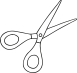 Nom de l’association : ………………………………………………………………………Nom et Prénom du participant : ………………………………………………………Fonction : ………………………………………………………………………………………….Adresse courriel : ……………..………………………………………………………………Téléphone : ………………………………………………………………………………………Mise en place d’une comptabilité analytique  30/03/15□5 € /persEnjeux marketing pour les dirigeants d’association module 4 – 10/04/15□5 € /persApprendre les gestes qui sauvent– 11/05/15□5 € /persEnjeux marketing pour les dirigeants d’association module 5 – 15/05/15□5 € /pers